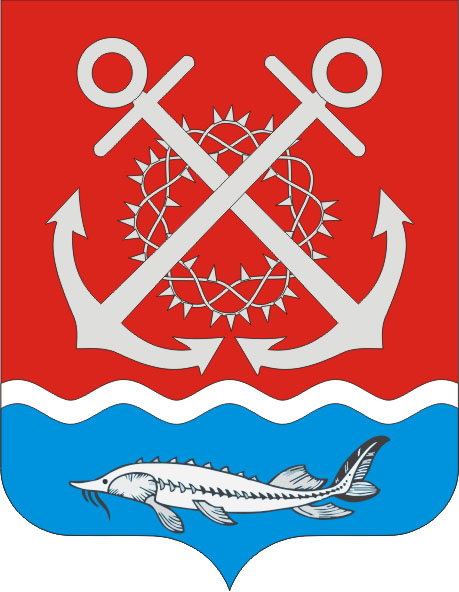 РОССИЙСКАЯ ФЕДЕРАЦИЯРОСТОВСКАЯ ОБЛАСТЬ НЕКЛИНОВСКИЙ РАЙОНМУНИЦИПАЛЬНОЕ ОБРАЗОВАНИЕ«ПОЛЯКОВСКОЕ СЕЛЬСКОЕ ПОСЕЛЕНИЕ»АДМИНИСТРАЦИЯ ПОЛЯКОВСКОГО СЕЛЬСКОГО ПОСЕЛЕНИЯРАСПОРЯЖЕНИЕот 02.06.2023 №32х. Красный ДесантВ соответствии с изменениями, внесенными в муниципальную программу «Развитие  транспортной системы» решением Собрания депутатов Поляковского сельского поселения от 02.06.2023г. №66 «О внесении изменений в решение Собрания депутатов Поляковского сельского поселения от 21.12.2022г. №47 «О бюджете Поляковского сельского поселения Неклиновского района на 2023 год и на плановый период 2024 и 2025 годов» и в соответствии с постановлением Администрации Поляковского сельского поселения от 23.03.2018 № 32 «Об утверждении Порядка разработки, реализации и оценки эффективности муниципальных программ Поляковского сельского поселения»1. Внести в приложение к распоряжению Администрации Поляковского сельского поселения от 22.12.2022г.№105 «Об утверждении плана реализации муниципальной программы Поляковского сельского поселения  «Развитие  транспортной системы» на 2023 год изменения, изложив его в редакции, согласно приложению к настоящему распоряжению.2. Настоящее распоряжение вступает в силу со дня его подписания.3. Контроль за исполнением настоящего распоряжения возложить на ведущего специалиста Администрации Поляковского сельского поселения Сасину Н.И.Глава АдминистрацииПоляковского сельского поселения				    А.Н. Галицкий   				 Приложение к распоряжению администрации Поляковского сельского поселения                                 														    от 02.06.2023г. № 32                                                                                                    ИЗМЕНЕНИЯ,вносимые в приложение к распоряжению Администрации Поляковского сельского поселения от  22.12.2022г.№105 « Об утвеждении плана реализации муниципальной программы Поляковского сельского поселения «Развитие  транспортной системы» на 2023 год   <1> По строке «Мероприятие» указывается специалист, курирующий данное направление, По строке «Контрольное событие муниципальной программы» указывается руководитель, а также специалист, курирующий данное направление, О внесении изменений в распоряжение Администрации Поляковского сельского поселения от 22.12.2022г. №105 «Об утверждении плана реализации муниципальной программы Поляковского сельского поселения «Развитие  транспортной системы» на 2023 год»№ п/пНомер и наименованиеОтветственный 
 исполнитель, соисполнитель, участник(должность/ФИО) <1>Ожидаемый результат (краткое описание)Плановый 
срок    
реализацииОбъем расходов на 2023 год (тыс. руб.) <2>Объем расходов на 2023 год (тыс. руб.) <2>Объем расходов на 2023 год (тыс. руб.) <2>Объем расходов на 2023 год (тыс. руб.) <2>№ п/пНомер и наименованиеОтветственный 
 исполнитель, соисполнитель, участник(должность/ФИО) <1>Ожидаемый результат (краткое описание)Плановый 
срок    
реализациивсегообластной
   бюджетбюджетсельского поселениявнебюджетные
источники1234567891Подпрограмма 1 «Развитие транспорт- ной инфраструктуры Поляковского сельского поселения»XX1 209,6--1 209,61.1Основное мероприятие 1.1. Осуществление полномочий по организации дорожной деятельности в отношении автомобильных дорог местного значения в границах населенных пунктов Поляковского сельского поселения в рамках подпрограммы «Развитие транспортной системы»Ведущий специалист Администрации Поляковского сельского поселения Сасина Н.И.содержание сетиавтомобильных дорог в полном объемевесьпериод1 209,6--1 209,6Контрольное событие программыулучшение транспортно-эксплуатационного состояния автомобильных дорог общего пользования Поляковского сельского поселенияВедущий специалист Администрации Поляковского сельского поселения Сасина Н.И.безопасное, качественное и эффективное транспортное обслуживание населения Поляковского сельского поселениявесьпериодХХХХ2Подпрограмма 2 «Повышение безопасностидорожного движения на территории Поляковского сельского поселения»»Ведущий специалист Администрации Поляковского сельского поселения Сасина Н.И.ХХ----2.1Мероприя- тие 2.1.Осуществление полномочий по обеспечению безопасности дорожного движения на территории Поляковского сельского поселения, включая создание и обеспечение функционирования парковок(парковочных мест), осуществлениемуниципального контроля за сохранностью автомобильных дорог местного значения в границах населенных пунктов поселения, организация дорожного движения, а также осуществление иных полномочий в области использования автомобильных дорог и осуществления дорожной деятельности в соответствии с законодательством РФВедущий специалист Администрации Поляковского сельского поселения Сасина Н.И.весьпериод----Контрольное событие программысоздание современной системы обеспечения безопасности дорожного движения на автомобильных дорогах общего пользования и улично-дорожной сети населенных пунктов в Поляковского сельского поселенияВедущий специалист Администрации Поляковского сельского поселения Сасина Н.И.снижение аварийности на автомобильных дорогах общего пользования и улично-дорожной сети населенных пунктов Поляковского сельского поселениявесьпериодХХХХИтого по муниципальной программеХХ1 209,6--1 209,6